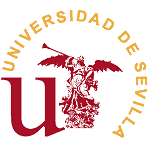 SOLICITUD DE MODIFICACIÓN DEL TÍTULO DEL TRABAJO FIN DE MÁSTERD/Dª: …………………………………. como tutores del Trabajo Fin de Máster del alumno……………………………………………………………………………………………EXPONEN:…………………………………………………………………………………………………………………………………………………………………………………………….…………………………………………………………………………………………………………………………………………………………………………………………………………..SOLICITAN:…………………………………………………………………………………………………………………………………………………………………………………………..……………………………………………………………………………………………………..……………………………………………………………………………………………………..Título de la propuesta original:..……………………………………………………………… Nuevo título:……………………………………………………………………………………....El alumno está conforme con el cambio del titulo inicialmente ofertado por el nuevo titulo propuesto.Y para que conste, firman la presente en Sevilla, a…………........................... de Fdo.:                                						Fdo.:Tutor							Alumno 